JOGO DO VIRA COPOObjetivo: Coordenação motora fina, habilidades, atenção.Materiais:Balão ou sacola plástica6 copos descartáveisBanco ou cadeiraJogo:Em posse do balão ou sacola mantendo no ar apenas usando a mão esquerda, deverá virar todos os copos que estão no banco ou cadeira em deixar cair o balão no chão. Após virar todos os copos trocasse de mão, o balão será controlado com a mão direita e os copos virados com a mão esquerda.Bom jogo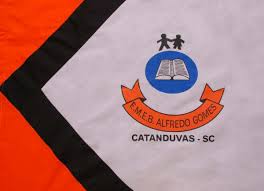 ESCOLA MUNICIPAL DE EDUCAÇÃO BÁSICA ALFREDO GOMES.DIRETORA: IVÂNIA NORA.ASSESSORA PEDAGÓGICA: SIMONE ANDRÉA CARL.ASSESSORA TÉCNICA ADM.: TANIA N. DE ÁVILA.PROFESSOR: JONAS STRINGUI TOMBINIDISCIPLINA: EDUCAÇÃO FISICACATANDUVAS – SCANO 2020  